56th ANNUAL WESTERN MARYLAND AMATEUR                                 GOLF TOURNAMENT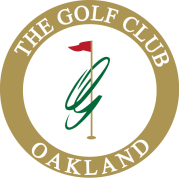                                     August 16-18, 2019	You are cordially invited to participate in this year’s Western Maryland Amateur at Oakland Golf Club. A practice round for all interested contestants on Thursday, August 15th is included in the entry fee.  Please bring your handicap verification.  Lunch is included in your entry fee for Friday through Sunday.	Play in the Western Maryland will be over 54 holes. There will be a “cut” after Saturday’s round with the low 30 players and ties to play in Sunday’s Championship round.  All players making the cut will be awarded prizes. Those not making the cut will be flighted for Sunday’s play with prizes being determined by number of and your 3-day total score.  This year’s event will also include a Senior competition with 3 age flights for those players over age 55 as of August 16, 2019. Special events include “Closest to the Pin” contest Friday & Saturday and other events sponsored by the Ladies Golf Association. In addition, there will be a “Skins Game” for those interested.We will attempt to accommodate your preference on starting times for Friday and Saturday on a first come, first serve basis. Sunday is an 8:30 shotgun start with pairings determined by the 36-hole scores. Riding carts will be available, and everyone is welcome to utilize all club facilities. For additional information, contact Bill Kelley, Director of Golf, at (301) 334-3883.Tournament CommitteeOakland Golf Club --------------------------------------------------------------------------------------------------------------------------------------------------REGISTRATION & PAYMENT OPTIONSPlease Mail the section below the dotted line along with your payment to:Oakland Golf ClubPO Box 38Oakland MD 21550*Make checks payable to:    Oakland Golf ClubNAME:       ADDRESS:  EMAIL:       TELEPHONE:   Preferred Starting Time:Fri.   Sat.  Please pair me with:ORComplete the form- save andEmail to the address below -then make your payment on the OGC website:golfshop@golfatoakland.comPlease check those that applyENTRY FEE - $180.00                               CART   FEE - $  48.00 ($16 p day)                                       ENTRY FEE - $  75.00 (OGC Members)CART   FEE - $  42.00 ($14 p day)                              No Cart – I wish to walk                        Please call to schedule practice round on Thursday – 301-334-3883Age as of 8/16/2019  (for senior flighting only)Field is limited to the first 136 paid participantsField is limited to the first 136 paid participantsField is limited to the first 136 paid participants